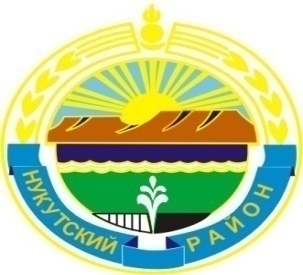 МУНИЦИПАЛЬНОЕ  ОБРАЗОВАНИЕ«НУКУТСКИЙ  РАЙОН»АДМИНИСТРАЦИЯМУНИЦИПАЛЬНОГО  ОБРАЗОВАНИЯ«НУКУТСКИЙ  РАЙОН»ПОСТАНОВЛЕНИЕ17 мая 2019                                                        № 298                                               п. НовонукутскийОб утверждении Положения о предоставлении субсидийв целях частичного возмещения транспортных расходовюридических лиц и индивидуальных предпринимателей,осуществляющих выездную торговлю в населенные пункты, где отсутствуют объекты торговли	В целях обеспечения населения муниципального образования «Нукутский район» услугами торговли, в соответствии с Федеральным законом от 06.10.2003 года № 131-ФЗ «Об общих принципах организации местного самоуправления в Российской Федерации», Бюджетным кодексом Российской Федерации, Уставом муниципального образования «Нукутский район» Администрация  ПОСТАНОВЛЯЕТ:Утвердить Положение о предоставлении субсидий в целях частичного возмещения транспортных расходов юридических лиц и индивидуальных предпринимателей, осуществляющих выездную торговлю в населенные пункты, где отсутствуют объекты торговли (Приложение № 1).Опубликовать настоящее постановление в газете «Официальный курьер» и разместить на официальном сайте муниципального образования «Нукутский район».Контроль за исполнением настоящего постановления возложить на первого заместителя мэра муниципального образования «Нукутский район» Т.Р. Акбашева.             Мэр                                                                             С.Г. ГомбоевПриложение № 1к постановлению АдминистрацииМО «Нукутский район»от 17.05. 2019 г. № 298ПОЛОЖЕНИЕО ПРЕДОСТАВЛЕНИИ СУБСИДИЙ В ЦЕЛЯХЧАСТИЧНОГО ВОЗМЕЩЕНИЯ ТРАНСПОРТНЫХ РАСХОДОВЮРИДИЧЕСКИХ ЛИЦ И ИНДИВИДУАЛЬНЫХ ПРЕДПРИНИМАТЕЛЕЙ,ОСУЩЕСТВЛЯЮЩИХ ВЫЕЗДНУЮ ТОРГОВЛЮВ НАСЕЛЕННЫЕ ПУНКТЫ, ГДЕ ОТСУТСТВУЮТ ОБЪЕКТЫ ТОРГОВЛИГлава 1. ОБЩИЕ ПОЛОЖЕНИЯНастоящее Положение о предоставлении субсидий в целях частичного возмещения транспортных расходов юридических лиц и индивидуальных предпринимателей, осуществляющих выездную торговлю в населенные пункты, где отсутствуют объекты торговли (далее - Положение) устанавливает:- цели, условия и порядок предоставления из бюджета муниципального образования «Нукутский район» субсидий в целях частичного возмещения транспортных расходов юридических лиц и индивидуальных предпринимателей, осуществляющих выездную торговлю в населенные пункты, где отсутствуют объекты торговли (далее - субсидии), - категории и критерии отбора получателей субсидий в случае нарушения условий, установленных при их предоставлении.  Предоставление субсидий осуществляется Администрацией муниципального образования «Нукутский район» на возмещение следующих транспортных расходов юридических лиц и индивидуальных предпринимателей, осуществляющих выездную торговлю в населенные пункты, где отсутствуют объекты торговли:- затраты на топливо для осуществления выезда в населенные пункты, где отсутствуют объекты торговли, в размере 90 %. Глава 2. КАТЕГОРИИ И КРИТЕРИИ ОТБОРА ПОЛУЧАТЕЛЕЙ СУБСИДИЙПолучателями субсидий являются следующие категории лиц: юридические лица (за исключением государственных (муниципальных) учреждений), индивидуальные предприниматели, осуществляющие розничную торговлю (далее – юридические лица, индивидуальные предприниматели).Право на получение субсидий имеют юридические лица, индивидуальные предприниматели, удовлетворяющие следующим критериям:а) не находящиеся в процедуре реорганизации, ликвидации или банкротства;б) не имеющие задолженности по налогам и сборам;в) имеющие в наличии на законных основаниях помещение, которое используется для осуществления розничной торговли товарами повседневного спроса. Перечень основных товаров повседневного спроса, обязательных для доставки в населенные пункты, где отсутствуют объекты торговли, утвержден Приложением 1 к настоящему Положению;г) не имеющие фактов нецелевого использования субсидий, ранее предоставленных из бюджета муниципального образования «Нукутский район».Глава 3. УСЛОВИЯ И ПОРЯДОК ПРЕДОСТАВЛЕНИЯ СУБСИДИЙ5. Для заключения соглашения о предоставлении субсидии (далее – соглашение)  юридические лица, индивидуальные предприниматели предоставляют в Администрацию муниципального образования следующие документы:а) заявление на заключение соглашения в соответствии с установленной формой (Приложение 2 к настоящему Положению);б) копии учредительных документов, копию паспорта (для индивидуальных предпринимателей); в) калькуляцию транспортных расходов по доставке товаров в населенный пункт, где отсутствуют предприятия торговли, подлежащих возмещению, подписанную руководителем и заверенную печатью юридического лица, индивидуального предпринимателя;г) копии документов, подтверждающих наличие у юридического лица, индивидуального предпринимателя на праве собственности или ином законном основании помещения, которое используется для осуществления розничной торговли товарами повседневного спроса, заверенные юридическим лицом, индивидуальным предпринимателем;д) согласие юридического лица, индивидуального предпринимателя на осуществление Администрацией муниципального образования «Нукутский район» и уполномоченными органами государственного (муниципального) финансового контроля.6. Заявления от юридических лиц, индивидуальных предпринимателей на заключение соглашения регистрируются в журнале регистрации в день поступления и рассматриваются в течение 10 (десяти) рабочих дней со дня их поступления.7. Ведущий специалист по потребительскому рынку и защите прав потребителей Администрации муниципального образования «Нукутский район» проверяет правильность и полноту представленных документов и выносит их на рассмотрение Комиссии по предоставлению субсидий. Комиссия по предоставлению субсидий принимает решение о заключении или об отказе в заключении соглашения. 8. Администрация муниципального образования «Нукутский район» в случае принятия решения о заключении соглашения направляет юридическому лицу, индивидуальному предпринимателю уведомление о заключении соглашения в соответствии с установленной формой (Приложение 3 к настоящему Положению) в течение (2) двух рабочих дней с момента принятия решения. 9. В течение 5 (пяти) рабочих дней с момента принятия решения о заключении соглашения Администрация муниципального образования «Нукутский район» разрабатывает соглашение в соответствии с утвержденной формой (Приложение 4 к настоящему Положению) и направляет юридическому лицу, индивидуальному предпринимателю в (3) трех экземплярах, подписанных Администрацией муниципального образования «Нукутский район».10. Юридическое лицо, индивидуальный предприниматель подписывает соглашение и возвращает (2) два экземпляра соглашения в Администрацию муниципального образования «Нукутский район».11. В случае принятия решения об отказе в предоставлении субсидии Администрация муниципального образования «Нукутский район» направляет юридическому лицу, индивидуальному предпринимателю уведомление об отказе в заключении соглашения в соответствии с установленной формой (Приложение 5 к настоящему Положению) в течение (2) двух рабочих дней с момента принятия решения об отказе в заключении соглашения.12. Основанием для отказа в заключении соглашения являются:а) предоставление недостоверных сведений и документов;б) неполное представление документов, предусмотренных пунктом 5 настоящего Положения;в) несоответствие юридического лица, индивидуального предпринимателя требованиям, установленным главой 2, пунктом 4 настоящего Положения;г) наличие заключенного соглашения с другим юридическим лицом, индивидуальным предпринимателем, осуществляющим выезд в населенный пункт, который указан заявителем.13. Ежеквартально юридические лица, индивидуальные предприниматели, с которыми заключены соглашения, представляют в Администрацию муниципального образования «Нукутский район» следующие документы не позднее 10 (десяти) рабочих дней после окончания квартала:а) заявку на предоставление субсидии в соответствии с утвержденной формой заявки (Приложение 6 к настоящему Положению);б) отчет о выполнении плана доставки товаров повседневного спроса и фактически произведенных транспортных расходов по форме, установленной соглашением о предоставлении субсидии с приложением копий документов, подтверждающих осуществление доставки товаров и произведенные расходы (счета-фактуры, платежные поручения, товарно-транспортные накладные, путевые листы, кассовые чеки или товарные чеки и др.), заверенные подписью руководителя и печатью юридического лица (индивидуального предпринимателя).14. Ведущий специалист по потребительскому рынку и защите прав потребителей Администрации муниципального образования «Нукутский район» проверяет правильность и полноту представленных документов и выносит их на рассмотрение Комиссии по предоставлению субсидий.Комиссия по предоставлению субсидий принимает решение о предоставлении или об отказе в предоставлении субсидий. 15. Администрация муниципального образования «Нукутский район» направляет юридическому лицу, индивидуальному предпринимателю уведомление о принятом решении в соответствии с установленной формой (Приложение 7 к настоящему Положению) в течение 2 (двух) рабочих дней с момента принятия решения.1. Перечисление субсидий юридическому лицу, индивидуальному предпринимателю, заключившему соглашение, осуществляется в установленном этим соглашением порядке с лицевого счета Администрации муниципального образования «Нукутский район» на расчетный счет юридического лица, индивидуального предпринимателя, открытый в кредитных организациях.Глава 4. КОНТРОЛЬ ЗА ЦЕЛЕВЫМ ИСПОЛЬЗОВАНИЕМ СУБСИДИЙ15. Контроль за целевым использованием субсидий осуществляет Администрация муниципального образования «Нукутский район».16. Администрация муниципального образования «Нукутский район» проводит проверку соблюдения условий, целей и порядка предоставления субсидий их получателями в соответствии с законодательством Российской Федерации.17. В целях контроля Администрация муниципального образования «Нукутский район» запрашивает в администрациях муниципальных образований Нукутского района ежеквартально до 5 (пятого) числа месяца, следующего за отчетным кварталом, справку об осуществлении выезда в населенные пункты, в которых отсутствуют объекты торговли, по форме в соответствии с Приложением 5 к настоящему Положению.Приложение 1к Положению о предоставлении субсидийв целях частичного возмещения транспортных расходовюридических лиц и индивидуальных предпринимателей,осуществляющих выездную торговлю в населенные пункты, где отсутствуют объекты торговлиПЕРЕЧЕНЬ ОСНОВНЫХ ТОВАРОВ ПОВСЕДНЕВНОГО СПРОСА,ОБЯЗАТЕЛЬНЫХ ДЛЯ ДОСТАВКИ В НАСЕЛЕННЫЕ ПУНКТЫ,ГДЕ ОТСУТСТВУЮТ ОБЪЕКТЫ ТОРГОВЛИПродукты питания: хлеб и хлебобулочные изделия, молоко и молочная продукция длительного хранения, крупы, фрукты и овощи, кондитерские изделия в индивидуальной упаковке, консервы, масложировая продукция, чай и кофе, макаронные изделия.Бытовая химияТовары для гигиеныБатарейки и лампочкиПластиковая и бумажная продукцияПриложение 2к Положению о предоставлении субсидийв целях частичного возмещения транспортных расходовюридических лиц и индивидуальных предпринимателей,осуществляющих выездную торговлю в населенные пункты, где отсутствуют объекты торговли Мэрумуниципального образования«Нукутский район»Гомбоеву С.Г.от _____________________________                                                                                                                                         (наименование организации,                                                                                                                                            индивидуальный предприниматель)______________________________________________________________                                                                                                                             (адрес регистрации) ______________________________________________________________            контактная информация               (номер телефона, адрес электронной почты)ЗАЯВЛЕНИЕНА ЗАКЛЮЧЕНИЕ СОГЛАШЕНИЯ«___» _________ 20___ г.______________________________________________________________________________(наименование организации, индивидуальный предприниматель)сообщает Вам о своем желании осуществлять выездную торговлю в ______________________________________________________________________________(наименование населенного пункта)и просит Вас заключить соглашение о предоставлении субсидий с «___»  ___________ по «___» ____________ 2019 года.Уведомляет, что _______________________________________________________________                                                               (наименование организации, индивидуальный предприниматель)- не находится в процедуре реорганизации, ликвидации или банкротства;- не имеет задолженности по налогам и сборам;- имеет в наличии на законных основаниях помещение для осуществления торговли товарами повседневного спроса;- не имеет фактов нецелевого использования субсидий, ранее представленных из бюджета муниципального образования «Нукутский район».«___» ______________  2019 г._________________    __________________________________________               (подпись)                                                             (расшифровка подписи)Приложение 3к Положению о предоставлении субсидийв целях частичного возмещения транспортных расходовюридических лиц и индивидуальных предпринимателей,осуществляющих выездную торговлю в населенные пункты, где отсутствуют объекты торговли________________________________                                                                                                                                         (наименование организации,                                                                                                                                            индивидуальный предприниматель)________________________________________________________________                                                                                                                             (адрес регистрации) ________________________________________________________________            контактная информация               (номер телефона, адрес электронной почты)УВЕДОМЛЕНИЕО ЗАКЛЮЧЕНИИ СОГЛАШЕНИЯВ целях обеспечения населения __________________________________________________                                                                                                           (наименование населенного пункта)Администрация муниципального образования «Нукутский район» извещает Вас о  решении заключить с Вами соглашение о предоставлении субсидий с «___» ________ по «___» ___________ 20___ г. Мэр                                                                 Гомбоев С.Г.Приложение 4к Положению о предоставлении субсидийв целях частичного возмещения транспортных расходовюридических лиц и индивидуальных предпринимателей,осуществляющих выездную торговлю в населенные пункты, где отсутствуют объекты торговлиСОГЛАШЕНИЕ № ___О ПРЕДОСТАВЛЕНИИ СУБСИДИИ                                                                                                                   «___» ________ 20___ г.Администрация муниципального образования «Нукутский район», именуемая в дальнейшем «Администрация», в лице мэра муниципального образования «Нукутский район», действующего на основании Устава, и ____________________________, именуемый в дальнейшем «Получатель», в лице ____________________________________, действующий на основании ____________________, руководствуясь Положением о порядке предоставления субсидий на частичное возмещение транспортных расходов юридических лиц, индивидуальных предпринимателей, осуществляющих выездную торговлю в населенный пункт  __________________________________________________ ,                                                                         (наименование населенного пункта)заключили настоящее Соглашение о предоставлении субсидии (далее - Соглашение) о нижеследующем:1. ПРЕДМЕТ СОГЛАШЕНИЯПо настоящему Соглашению Администрация муниципального образования «Нукутский район» предоставляет субсидию в целях частичного возмещения транспортных расходов юридических лиц и индивидуальных предпринимателей, осуществляющих выездную торговлю в населенные пункты, где отсутствуют объекты торговли в размере 90 % от фактически понесенных транспортных расходов за предшествующий квартал в соответствии с планом доставки, утвержденным согласно Приложения 1 к настоящему Соглашению.2. ПРАВА И ОБЯЗАННОСТИ СТОРОН2.1. Администрация муниципального образования «Нукутский район» Иркутской области:2.1.1. Предоставляет  субсидию  путем  перечисления  на расчетный счет Получателя.2.1.2. Направляет Получателю требование о возврате полученных субсидий в  случае  нарушения  Получателем условий, установленных при предоставлении субсидии.2.1.3. Списывает в бесспорном порядке субсидию в случае не возврата ее Получателем в течение 30 дней с момента получения соответствующего извещения о возврате в случае нарушения Получателем условий, установленных при предоставлении субсидии.2.1.4. Запрашивает  информацию  у  Получателя  о  выполнении  плана доставки товаров повседневного спроса.2.1.5. Осуществляет контроль за осуществлением Получателем выезда в населенный пункт (указать наименование) в соответствии с планом доставки товаров повседневного спроса. План доставки товаров повседневного спроса в соответствии с утвержденной формой (Приложение 1 к настоящему соглашению)2.1.6 Осуществляет проверку соблюдения условий, целей и порядка предоставления субсидий Получателем.2.2. Получатель:2.2.1. Обеспечивает выезд в соответствии с планом доставки товаров повседневного спроса.2.2.2. Представляет по требованию Администрации муниципального образования «Нукутский район» информацию по выполнению плана доставки товаров повседневного спроса.2.2.4. Представляет Администрации муниципального образования «Нукутский район» ежеквартально не позднее 10 (десяти) дней после окончания квартала:отчет о выполнении плана доставки товаров повседневного спроса и фактически произведенных транспортных расходах  в соответствии с формой (Приложение 1 к настоящему соглашению);копии документов, подтверждающих осуществление доставки товаров повседневного спроса и произведенные расходы (счета-фактуры, платежные поручения, товарно-транспортные накладные, путевые листы, кассовые или товарные чеки и др.), заверенные подписью руководителя и печатью юридического лица (индивидуального предпринимателя).2.2.5. Обеспечивает возврат в доход бюджета муниципального образования «Нукутский район» субсидии в случае нарушения условий, установленных при предоставлении субсидии,              2.2.6 Согласен на осуществление проверочных мероприятий, указанных в п. 2.1.6 настоящего Соглашения.3. ЗАКЛЮЧИТЕЛЬНЫЕ ПОЛОЖЕНИЯ3.1. Настоящее Соглашение вступает в силу с момента его подписания.3.2.  План доставки товаров повседневного спроса, отчет о выполнении плана доставки товаров повседневного спроса и фактически произведенных транспортных расходах (Приложение 2) являются неотъемлемой частью настоящего Соглашения.3.3. Взаимоотношения, не урегулированные  настоящим  Соглашением, регулируются действующим законодательством Российской Федерации.3.4. Изменения и дополнения в настоящее Соглашение вносятся по письменному соглашению сторон и являются неотъемлемой частью настоящего Соглашения.3.5.  Настоящее  Соглашение  составлено в 3 экземплярах, имеющих равную юридическую силу.4. АДРЕСА И БАНКОВСКИЕ РЕКВИЗИТЫ СТОРОНАдминистрация                                                                ________________________________                                                                                                                                                       (наименование организации,                                                                                                                         индивидуальный предприниматель)МО «Нукутский район»                                                  ________________________________  ___________________ (_________)                                __________________ (_________)"___" ________________ 20___ г.                                  "___" _______________ 20___ г.Приложение 1к Соглашению № ___о предоставлении субсидииот «___» ________ 20__ годаПлан доставки товаровповседневного спроса 
на ____________20____ года                                                               (период)_________________________________________(наименование Получателя)Руководитель ____________________________     ___________________________________                                        (подпись)                                                                (расшифровка подписи)Главный бухгалтер ________________________    ___________________________________                                                           (подпись)                                                        (расшифровка подписи)М.П.Отчет о выполнении плана доставки товаров повседневного спроса и фактически произведенных транспортных расходах _________________________________________(наименование Получателя)за _________________ 20__ года                                                                                                                                 (период)Руководитель ____________________________     ___________________________________                                                      (подпись)                                                       (расшифровка подписи)Главный бухгалтер ________________________    ___________________________________                                                              (подпись)                                               (расшифровка подписи)М.П.Приложение 5к Положению о предоставлении субсидийв целях частичного возмещения транспортных расходовюридических лиц и индивидуальных предпринимателей,осуществляющих выездную торговлю в населенные пункты, где отсутствуют объекты торговли________________________________                                                                                                                                         (наименование организации,                                                                                                                                            индивидуальный предприниматель)________________________________________________________________                                                                                                                             (адрес регистрации) ________________________________________________________________            контактная информация               (номер телефона, адрес электронной почты)УВЕДОМЛЕНИЕОБ ОТКАЗЕ В ЗАКЛЮЧЕНИИ СОГЛАШЕНИЯАдминистрация муниципального образования «Нукутский район» извещает Вас об отказе в заключении соглашения по причине ____________________________________________ _________________________________________________________________________________________________________________________________________________________ .   Мэр                                                                  Гомбоев С.Г.Приложение 6к Положению о предоставлении субсидийв целях частичного возмещения транспортных расходовюридических лиц и индивидуальных предпринимателей,осуществляющих выездную торговлю в населенные пункты, где отсутствуют объекты торговлиМэрумуниципального образования«Нукутский район»Гомбоеву С.Г.от _____________________________                                                                                                                                         (наименование организации,                                                                                                                                            индивидуальный предприниматель)______________________________________________________________                                                                                                                             (адрес регистрации) ______________________________________________________________            контактная информация               (номер телефона, адрес электронной почты)ЗАЯВКАНА ПРЕДОСТАВЛЕНИЕ СУБСИДИИ«___» _________ 20___ г._____________________________________________________________________________(наименование организации, индивидуальный предприниматель)просит Вас предоставить субсидию за фактически понесенные транспортные расходы, связанные с выездом в __________________________________________________________         (наименование населенного пункта)за ___________________________________________________________________________                                                                            (указать период)в соответствии с заключенным соглашением. «___» ______________  2019 г._________________    __________________________________________               (подпись)                                                             (расшифровка подписи)Приложение 7к Положению о предоставлении субсидийв целях частичного возмещения транспортных расходовюридических лиц и индивидуальных предпринимателей,осуществляющих выездную торговлю в населенные пункты, где отсутствуют объекты торговли________________________________                                                                                                                                         (наименование организации,                                                                                                                                            индивидуальный предприниматель)________________________________________________________________                                                                                                                             (адрес регистрации) ________________________________________________________________            контактная информация               (номер телефона, адрес электронной почты)УВЕДОМЛЕНИЕАдминистрация муниципального образования «Нукутский район» извещает Вас о предоставлении субсидии (об отказе в предоставлении субсидии) _____________________ _____________________________________________________________________________ ____________________________________________________________________________ .       Мэр                                                                  Гомбоев С.Г.Наименование населенного пункта Нукутского районаКоличество выездов в месяцОбщее количество выездов125Приложение 2к Соглашению о предоставлении
субсидииот «___» ___________20___ годаНаименование населенного пункта Нукутского районаДата и номер путевого листаДата и номер товаро-транспортной накладнойРасстояние от места погрузки до места доставки в населенный пункт (км.)Себестоимость доставки 1 километра (руб.)Себестоимость доставки 1 километра (руб.)Транспортные расходы, подлежащие возмещению за счет субсидий 
(тыс. руб.)Транспортные расходы, подлежащие возмещению за счет субсидий 
(тыс. руб.)Наименование населенного пункта Нукутского районаДата и номер путевого листаДата и номер товаро-транспортной накладнойРасстояние от места погрузки до места доставки в населенный пункт (км.)планфактпланфакт1235891011